О судебной практике по делам о злоупотреблении должностными полномочиями и о превышении должностных полномочийВ научной литературе достаточно аргументированно отмечаются сложности в квалификации деяний, ответственность за которые предусмотрена статьями 201, 285, 286 Уголовного кодекса Российской Федерации. Наличие оценочных критериев как криминообразующих признаков данных составов преступлений создает ситуацию неопределенности в деятельности органов государственной власти и органов местного самоуправления в части разграничения текущих решений и действий, находящихся в плоскости обычной деятельности органов публичной власти, и действий, которые должны быть квалифицированы как уголовно наказуемое деяниеВ связи с изменением уголовного законодательства, а также возникающими в судебной практике вопросами Постановлением Пленума Верховного Суда РФ от 11.06.2020 N 7 внесены поправки в Постановление Пленума Верховного Суда РФ от 16.10.2009 N 19 "О судебной практике по делам о злоупотреблении должностными полномочиями и о превышении должностных полномочий".Пленумом Верховного Суда Российской Федерации (в ныне действующей редакции) постановлено следующее:1. Обратить внимание судов на направленность уголовной ответственности за преступления против интересов государственной службы на обеспечение защиты граждан от коррупции и других общественно опасных деяний, совершенных должностными лицами по службе. Лица, злоупотребляющие должностными полномочиями либо превышающие свои должностные полномочия, посягают на регламентированную нормативными правовыми актами деятельность государственных органов, органов местного самоуправления, государственных и муниципальных учреждений, государственных корпораций, государственных компаний, государственных и муниципальных унитарных предприятий, акционерных обществ, контрольный пакет акций которых принадлежит Российской Федерации, субъектам Российской Федерации или муниципальным образованиям, Вооруженных Сил Российской Федерации, других войск, воинских формирований Российской Федерации и органов, в результате чего существенно нарушаются права и законные интересы граждан или организаций либо охраняемые законом интересы общества и государства.2. Судам при рассмотрении уголовных дел о злоупотреблении должностными полномочиями (статья 285 УК РФ) и о превышении должностных полномочий (статья 286 УК РФ) необходимо устанавливать, является ли подсудимый субъектом указанных преступлений - должностным лицом. При этом следует исходить из того, что в соответствии с пунктом 1 примечаний к статье 285 УК РФ должностными признаются лица, постоянно, временно или по специальному полномочию осуществляющие функции представителя власти либо выполняющие организационно-распорядительные, административно-хозяйственные функции в государственных органах, органах местного самоуправления, государственных и муниципальных учреждениях, государственных корпорациях, государственных компаниях, государственных и муниципальных унитарных предприятиях, акционерных обществах, контрольный пакет акций которых принадлежит Российской Федерации, субъектам Российской Федерации или муниципальным образованиям, а также в Вооруженных Силах Российской Федерации, других войсках, воинских формированиях Российской Федерации и органах.3. К исполняющим функции представителя власти следует относить лиц, наделенных правами и обязанностями по осуществлению функций органов законодательной, исполнительной или судебной власти, а также, исходя из содержания примечания к статье 318 УК РФ, иных лиц правоохранительных или контролирующих органов, наделенных в установленном законом порядке распорядительными полномочиями в отношении лиц, не находящихся от них в служебной зависимости, либо правом принимать решения, обязательные для исполнения гражданами, организациями, учреждениями независимо от их ведомственной принадлежности и форм собственности.4. Под организационно-распорядительными функциями следует понимать полномочия должностного лица, которые связаны с руководством трудовым коллективом государственного органа, государственного или муниципального учреждения (его структурного подразделения) или находящимися в их служебном подчинении отдельными работниками, с формированием кадрового состава и определением трудовых функций работников, с организацией порядка прохождения службы, применения мер поощрения или награждения, наложения дисциплинарных взысканий и т.п.К организационно-распорядительным функциям относятся полномочия лиц по принятию решений, имеющих юридическое значение и влекущих определенные юридические последствия (например, по выдаче медицинским работником листка временной нетрудоспособности, установлению работником учреждения медико-социальной экспертизы факта наличия у гражданина инвалидности, приему экзаменов и выставлению оценок членом государственной экзаменационной (аттестационной) комиссии).5. Как административно-хозяйственные функции надлежит рассматривать полномочия должностного лица по управлению и распоряжению имуществом и (или) денежными средствами, находящимися на балансе и (или) банковских счетах организаций, учреждений, воинских частей и подразделений, а также по совершению иных действий (например, по принятию решений о начислении заработной платы, премий, осуществлению контроля за движением материальных ценностей, определению порядка их хранения, учета и контроля за их расходованием).6. Исполнение функций должностного лица по специальному полномочию означает, что лицо осуществляет функции представителя власти, исполняет организационно-распорядительные или административно-хозяйственные функции, возложенные на него законом, иным нормативным правовым актом, приказом или распоряжением вышестоящего должностного лица либо правомочным на то органом или должностным лицом (например, функции присяжного заседателя). Функции должностного лица по специальному полномочию могут осуществляться в течение определенного времени или однократно, а также могут совмещаться с основной работой.При временном исполнении функций должностного лица или при исполнении их по специальному полномочию лицо может быть признано должностным лишь в период исполнения возложенных на него функций.Если лицо, назначенное на должность с нарушением требований или ограничений, установленных законом или иными нормативными правовыми актами, к кандидату на эту должность (например, при отсутствии диплома о высшем профессиональном образовании, необходимого стажа работы, при наличии судимости и т.п.), из корыстной или иной личной заинтересованности использовало служебные полномочия вопреки интересам службы либо совершило действия, явно выходящие за пределы его полномочий, повлекшие существенное нарушение прав и законных интересов граждан или организаций либо охраняемых законом интересов общества или государства, то такие действия следует квалифицировать соответственно как злоупотребление должностными полномочиями либо как превышение должностных полномочий.7. В Вооруженных Силах Российской Федерации, других войсках, воинских (специальных) формированиях и органах, осуществляющих функции по обеспечению обороны и безопасности государства, должностные лица, постоянно, временно или по специальному полномочию выполняющие организационно-распорядительные и (или) административно-хозяйственные функции, могут являться начальниками по служебному положению и (или) воинскому званию.Начальниками по служебному положению являются лица, которым военнослужащие подчинены по службе. К ним следует относить:лиц, занимающих соответствующие воинские должности согласно штату (например, командира отделения, роты, начальника вещевой службы полка);лиц, временно исполняющих обязанности по соответствующей воинской должности, а также временно исполняющих функции должностного лица по специальному полномочию.Лица гражданского персонала являются начальниками для подчиненных военнослужащих в соответствии с занимаемой штатной должностью.Начальники по воинскому званию определены в статье 36 Устава внутренней службы Вооруженных Сил Российской Федерации (в частности, сержанты и старшины являются начальниками по воинскому званию для солдат и матросов только одной с ними воинской части).8. Субъектом преступлений, предусмотренных частью 1 статьи 285 УК РФ и частью 1 статьи 286 УК РФ, является лицо, осуществляющее функции представителя власти, выполняющее организационно-распорядительные или (и) административно-хозяйственные функции в государственном органе, органе местного самоуправления, государственном и муниципальном учреждении, государственной корпорации, государственной компании, государственном и муниципальном унитарном предприятии, акционерном обществе, контрольный пакет акций которых принадлежит Российской Федерации, субъекту Российской Федерации или муниципальному образованию, а также в Вооруженных Силах Российской Федерации, других войсках, воинских формированиях Российской Федерации и органах, не занимающее при этом государственную должность Российской Федерации или государственную должность субъектов Российской Федерации.9. При решении вопроса о субъекте преступления, предусмотренного частью 2 статьи 285 УК РФ или частью 2 статьи 286 УК РФ, судам следует исходить из пунктов 2 и 3 примечаний к статье 285 УК РФ, согласно которым под лицами, занимающими государственные должности Российской Федерации, понимаются лица, занимающие государственные должности, устанавливаемые Конституцией Российской Федерации, федеральными конституционными законами и федеральными законами для непосредственного исполнения полномочий федеральных государственных органов (пункт 2 примечаний), а под лицами, занимающими государственные должности субъектов Российской Федерации, - лица, занимающие должности, устанавливаемые конституциями, уставами или законами субъектов Российской Федерации для непосредственного исполнения полномочий государственных органов субъектов Российской Федерации (пункт 3 примечаний). Сводный перечень государственных должностей Российской Федерации утвержден Указом Президента Российской Федерации от 11 января 1995 г. N 32 (в редакции от 15 мая 2018 г.); перечень типовых государственных должностей субъектов Российской Федерации утвержден Указом Президента Российской Федерации от 4 декабря 2009 г. N 1381 (в редакции от 5 октября 2015 г.).10. Наряду с лицом, занимающим государственную должность Российской Федерации или государственную должность субъекта Российской Федерации, субъектом ответственности по части 2 статьи 285 УК РФ и части 2 статьи 286 УК РФ является глава органа местного самоуправления, под которым следует понимать только главу муниципального образования - высшее должностное лицо муниципального образования, наделенное уставом муниципального образования собственными полномочиями по решению вопросов местного значения (статья 36 Федерального закона от 6 октября 2003 г. N 131-ФЗ "Об общих принципах организации местного самоуправления в Российской Федерации").11. Судам следует отграничивать преступные действия должностных лиц от деяний других лиц, выполняющих управленческие функции в коммерческой или иной организации, ответственность которых за злоупотребление своими полномочиями установлена статьей 201 УК РФ.Субъектами указанного преступления являются лица, выполняющие управленческие функции в коммерческой или иной организации, основной целью деятельности которых является извлечение прибыли, за исключением государственных и муниципальных унитарных предприятий, акционерных обществ, контрольный пакет акций которых принадлежит Российской Федерации, субъектам Российской Федерации или муниципальным образованиям, а также лица, выполняющие управленческие функции в некоммерческой организации, которая не является государственным органом, органом местного самоуправления, государственным или муниципальным учреждением, государственной корпорацией, государственной компанией.К лицам, выполняющим управленческие функции в коммерческой или иной организации, относятся лица, выполняющие функции единоличного исполнительного органа, члена совета директоров или иного коллегиального исполнительного органа, а также лица, постоянно, временно или по специальному полномочию выполняющие организационно-распорядительные или административно-хозяйственные функции в этих организациях (например, директор, генеральный директор, член правления акционерного общества, председатель производственного или потребительского кооператива, руководитель общественного объединения, религиозной организации).В тех случаях, когда указанные лица используют свои полномочия вопреки законным интересам коммерческой или иной организации и в целях извлечения выгод и преимуществ для себя или других лиц либо нанесения вреда другим лицам, они подлежат ответственности по статье 201 УК РФ, если это деяние повлекло причинение существенного вреда правам и законным интересам граждан или организаций либо охраняемым законом интересам общества и государства.12. Если в результате злоупотребления полномочиями лицом, выполняющим управленческие функции в коммерческой или иной организации, причинен вред интересам исключительно коммерческой или иной организации, не являющейся государственным или муниципальным предприятием либо организацией с участием в уставном (складочном) капитале (паевом фонде) государства или муниципального образования, уголовное преследование осуществляется по заявлению руководителя данной организации или с его согласия (статья 23 УПК РФ). В случае причинения вреда интересам других организаций (например, некоммерческой организации, государственному или муниципальному предприятию), а также интересам граждан, общества или государства, уголовное преследование за злоупотребление полномочиями в коммерческой или иной организации осуществляется на общих основаниях.Когда в результате злоупотребления полномочиями руководителем коммерческой или иной организации вред причинен исключительно этой организации, уголовное преследование руководителя осуществляется по заявлению или с согласия органа управления организации, в компетенцию которого входит избрание или назначение руководителя, а также с согласия члена органа управления организации или лиц, имеющих право принимать решения, определяющие деятельность юридического лица.12.1. Злоупотребления в сфере закупок товаров, работ, услуг для обеспечения государственных или муниципальных нужд, в результате которых причинен крупный ущерб, влекут уголовную ответственность по статье 200.4 УК РФ работников контрактной службы, контрактных управляющих, членов комиссии по осуществлению закупок, лиц, осуществляющих приемку поставленных товаров, выполненных работ или оказанных услуг, либо иных уполномоченных лиц, представляющих интересы заказчика, не являющихся должностными лицами или лицами, выполняющими управленческие функции в коммерческой или иной организации, в случае, если деяние совершено ими умышленно из корыстной или иной личной заинтересованности.С учетом этого по делам указанной категории судам следует уделять особое внимание установлению всех обязательных признаков субъективной стороны данного состава преступления, к которым в соответствии с диспозицией статьи помимо вины относится и мотив содеянного.По смыслу закона иная личная заинтересованность при совершении деяния, предусмотренного статьей 200.4 УК РФ, может выражаться в стремлении работника контрактной службы, контрактного управляющего или иного лица, представляющего интересы заказчика в сфере закупок товаров, работ, услуг для обеспечения государственных или муниципальных нужд, извлечь выгоды неимущественного характера для себя или других лиц, в том числе получить взаимную услугу, заручиться поддержкой в решении какого-либо вопроса, например в трудоустройстве или продвижении по службе своего родственника.Также может рассматриваться в качестве проявления иной личной заинтересованности применительно к данному составу преступления стремление в результате допущенного нарушения законодательства Российской Федерации о контрактной системе в сфере закупок товаров, работ, услуг для обеспечения государственных или муниципальных нужд получить поощрение по службе, государственную или иную награду, занять более высокую должность и т.п.При этом суд, устанавливая мотив корыстной или иной личной заинтересованности, не должен ограничиваться ссылкой на соответствующий признак, а обязан тщательно выяснить все фактические обстоятельства дела и привести в описательно-мотивировочной части приговора доказательства, послужившие основанием для вывода о наличии в содеянном указанного признака.13. В случаях, когда деяние, содержащее признаки злоупотребления должностными полномочиями (статья 285 УК РФ) или превышения должностных полномочий (статья 286 УК РФ), совершено должностным лицом для устранения опасности, непосредственно угрожающей личности, охраняемым законом интересам общества или государства, и эта опасность не могла быть устранена иными средствами, то такое деяние не может быть признано преступным при условии, что не было допущено превышения пределов крайней необходимости (статья 39 УК РФ).14. Не могут быть признаны преступными деяния должностного лица, связанные с использованием служебных полномочий, повлекшие причинение вреда охраняемым уголовным законом интересам, если они были совершены во исполнение обязательного для него приказа или распоряжения (статья 42 УК РФ).Должностное лицо, совершившее умышленное преступление, предусмотренное статьей 285 УК РФ или статьей 286 УК РФ, во исполнение заведомо для него незаконного приказа или распоряжения, несет уголовную ответственность на общих основаниях. При этом действия вышестоящего должностного лица, издавшего такой приказ или распоряжение, следует рассматривать при наличии к тому оснований как подстрекательство к совершению преступления или организацию этого преступления и квалифицировать по соответствующей статье Особенной части Уголовного кодекса Российской Федерации со ссылкой на часть 3 или часть 4 статьи 33 УК РФ.Должностное лицо, издавшее заведомо незаконный приказ или распоряжение подчиненному лицу, не осознавшему незаконность такого приказа или распоряжения и исполнившему его, подлежит ответственности как исполнитель преступления.15. Под использованием должностным лицом своих служебных полномочий вопреки интересам службы (статья 285 УК РФ) судам следует понимать совершение таких деяний, которые хотя и были непосредственно связаны с осуществлением должностным лицом своих прав и обязанностей, однако не вызывались служебной необходимостью и объективно противоречили как общим задачам и требованиям, предъявляемым к государственному аппарату и аппарату органов местного самоуправления, так и тем целям и задачам, для достижения которых должностное лицо было наделено соответствующими должностными полномочиями. В частности, как злоупотребление должностными полномочиями должны квалифицироваться действия должностного лица, которое из корыстной или иной личной заинтересованности совершает входящие в круг его должностных полномочий действия при отсутствии обязательных условий или оснований для их совершения (например, выдача водительского удостоверения лицам, не сдавшим обязательный экзамен; прием на работу лиц, которые фактически трудовые обязанности не исполняют; освобождение командирами (начальниками) подчиненных от исполнения возложенных на них должностных обязанностей с направлением для работы в коммерческие организации либо обустройства личного домовладения должностного лица).Ответственность по статье 285 УК РФ наступает также за умышленное неисполнение должностным лицом своих обязанностей в том случае, если подобное бездействие было совершено из корыстной или иной личной заинтересованности, объективно противоречило тем целям и задачам, для достижения которых должностное лицо было наделено соответствующими должностными полномочиями, и повлекло существенное нарушение прав и законных интересов граждан или организаций либо охраняемых законом интересов общества и государства.16. При решении вопроса о наличии в действиях (бездействии) подсудимого состава преступления, предусмотренного статьей 285 УК РФ, под признаками субъективной стороны данного преступления, кроме умысла, следует понимать:корыстную заинтересованность - стремление должностного лица путем совершения неправомерных действий получить для себя или других лиц выгоду имущественного характера, не связанную с незаконным безвозмездным обращением имущества в свою пользу или пользу других лиц (например, незаконное получение льгот, кредита, освобождение от каких-либо имущественных затрат, возврата имущества, погашения долга, оплаты услуг, уплаты налогов и т.п.);иную личную заинтересованность - стремление должностного лица извлечь выгоду неимущественного характера, обусловленное такими побуждениями, как карьеризм, семейственность, желание приукрасить действительное положение, получить взаимную услугу, заручиться поддержкой в решении какого-либо вопроса, скрыть свою некомпетентность и т.п.Как использование должностным лицом своих служебных полномочий вопреки интересам службы следует рассматривать протекционизм, под которым понимается незаконное оказание содействия в трудоустройстве, продвижении по службе, поощрении подчиненного, а также иное покровительство по службе, совершенное из корыстной или иной личной заинтересованности.17. В отличие от хищения чужого имущества с использованием служебного положения злоупотребление должностными полномочиями из корыстной заинтересованности образуют такие деяния должностного лица, которые либо не связаны с изъятием чужого имущества (например, получение имущественной выгоды от использования имущества не по назначению), либо связаны с временным и (или) возмездным изъятием имущества.Если использование должностным лицом своих служебных полномочий выразилось в хищении чужого имущества, когда фактически произошло его изъятие, содеянное полностью охватывается частью 3 статьи 159 УК РФ или частью 3 статьи 160 УК РФ и дополнительной квалификации по статье 285 УК РФ не требует.В тех случаях, когда должностное лицо, используя свои служебные полномочия, наряду с хищением чужого имущества, совершило другие незаконные действия, связанные со злоупотреблением должностными полномочиями из корыстной или иной личной заинтересованности, содеянное им надлежит квалифицировать по совокупности указанных преступлений.Равным образом, исходя из положений статьи 17 УК РФ, должен решаться вопрос, связанный с правовой оценкой действий должностного лица, совершившего служебный подлог. В случаях, когда такое лицо в связи с исполнением своих служебных обязанностей внесло в официальные документы заведомо ложные сведения либо исправления, искажающие их действительное содержание, содеянное должно быть квалифицировано по статье 292 УК РФ. Если же им, наряду с совершением действий, влекущих уголовную ответственность по статье 285 УК РФ, совершается служебный подлог, то содеянное подлежит квалификации по совокупности со статьей 292 УК РФ.18. По делам о злоупотреблении должностными полномочиями и о превышении должностных полномочий судам надлежит, наряду с другими обстоятельствами дела, выяснять и указывать в приговоре, какие именно права и законные интересы граждан или организаций либо охраняемые законом интересы общества или государства были нарушены и находится ли причиненный этим правам и интересам вред в причинной связи с допущенным должностным лицом нарушением своих служебных полномочий.Под существенным нарушением прав граждан или организаций в результате злоупотребления должностными полномочиями или превышения должностных полномочий следует понимать нарушение прав и свобод физических и юридических лиц, гарантированных общепризнанными принципами и нормами международного права, Конституцией Российской Федерации (например, права на уважение чести и достоинства личности, личной и семейной жизни граждан, права на неприкосновенность жилища и тайну переписки, телефонных переговоров, почтовых, телеграфных и иных сообщений, а также права на судебную защиту и доступ к правосудию, в том числе права на эффективное средство правовой защиты в государственном органе и компенсацию ущерба, причиненного преступлением, и др.). При оценке существенности вреда необходимо учитывать степень отрицательного влияния противоправного деяния на нормальную работу организации, характер и размер понесенного ею материального ущерба, число потерпевших граждан, тяжесть причиненного им физического, морального или имущественного вреда и т.п.Под нарушением законных интересов граждан или организаций в результате злоупотребления должностными полномочиями или превышения должностных полномочий следует понимать, в частности, создание препятствий в удовлетворении гражданами или организациями своих потребностей, не противоречащих нормам права и общественной нравственности (например, создание должностным лицом препятствий, ограничивающих возможность выбрать в предусмотренных законом случаях по своему усмотрению организацию для сотрудничества).19. В отличие от предусмотренной статьей 285 УК РФ ответственности за совершение действий (бездействия) в пределах своей компетенции вопреки интересам службы ответственность за превышение должностных полномочий (статья 286 УК РФ) наступает в случае совершения должностным лицом активных действий, явно выходящих за пределы его полномочий, которые повлекли существенное нарушение прав и законных интересов граждан или организаций либо охраняемых законом интересов общества или государства, если при этом должностное лицо осознавало, что действует за пределами возложенных на него полномочий.Превышение должностных полномочий может выражаться, например, в совершении должностным лицом при исполнении служебных обязанностей действий, которые:относятся к полномочиям другого должностного лица (вышестоящего или равного по статусу);могут быть совершены только при наличии особых обстоятельств, указанных в законе или подзаконном акте (например, применение оружия в отношении несовершеннолетнего, если его действия не создавали реальной опасности для жизни других лиц);совершаются должностным лицом единолично, однако могут быть произведены только коллегиально либо в соответствии с порядком, установленным законом, по согласованию с другим должностным лицом или органом;никто и ни при каких обстоятельствах не вправе совершать.Исходя из диспозиции статьи 286 УК РФ для квалификации содеянного как превышение должностных полномочий мотив преступления значения не имеет.20. При квалификации действий лица по пункту "б" части 3 статьи 286 УК РФ судам под применением оружия или специальных средств надлежит понимать умышленные действия, связанные с использованием лицом поражающих свойств указанных предметов, или использование их по назначению.Отграничивая превышение должностных полномочий, совершенное с применением оружия или специальных средств, от правомерных действий должностных лиц, судам следует учитывать, что основания, условия и пределы применения оружия или специальных средств определены в соответствующих нормативных правовых актах Российской Федерации (например, в Федеральном законе от 3 апреля 1995 г. N 40-ФЗ "О Федеральной службе безопасности", Федеральном законе от 3 июля 2016 г. N 226-ФЗ "О войсках национальной гвардии Российской Федерации", Федеральном законе от 27 мая 1996 г. N 57-ФЗ "О государственной охране", Федеральном законе от 7 февраля 2011 г. N 3-ФЗ "О полиции", Федеральном законе от 1 октября 2019 года N 328-ФЗ "О службе в органах принудительного исполнения Российской Федерации и внесении изменений в отдельные законодательные акты Российской Федерации").К специальным средствам относятся специальные палки, средства ограничения подвижности и сковывания движения, специальные газовые средства, водометы, бронемашины, средства разрушения преград, служебные животные и другие средства, состоящие на вооружении органов внутренних дел, войск национальной гвардии, федеральных органов государственной охраны, органов федеральной службы безопасности, органов уголовно-исполнительной системы и др.21. Под тяжкими последствиями как квалифицирующим признаком преступления, предусмотренным частью 3 статьи 285, пунктом "б" части 2 статьи 285.4 и пунктом "в" части 3 статьи 286 УК РФ, следует понимать последствия совершения преступления в виде крупных аварий и длительной остановки транспорта или производственного процесса, иного нарушения деятельности организации, причинение значительного материального ущерба, причинение смерти по неосторожности, самоубийство или покушение на самоубийство потерпевшего и т.п.22. При рассмотрении уголовных дел о преступлениях, предусмотренных статьей 285 УК РФ или статьей 286 УК РФ, судам надлежит выяснять, какими нормативными правовыми актами, а также иными документами установлены права и обязанности обвиняемого должностного лица, с приведением их в приговоре, и указывать, злоупотребление какими из этих прав и обязанностей или превышение каких из них вменяется ему в вину, со ссылкой на конкретные нормы (статью, часть, пункт).При отсутствии в обвинительном заключении или обвинительном акте указанных данных, восполнить которые в судебном заседании не представляется возможным, уголовное дело подлежит возвращению прокурору в порядке статьи 237 УПК РФ для устранения препятствий его рассмотрения судом.23. Судам следует иметь в виду, что в соответствии с пунктом "а" части 1 статьи 104.1 УК РФ деньги, ценности и иное имущество, полученные в результате преступлений, предусмотренных статьями 285 и 285.4 УК РФ, и любые доходы от этого имущества подлежат конфискации, за исключением имущества и доходов от него, подлежащих возвращению законному владельцу.24. При установлении обстоятельств, способствовавших совершению преступлений, предусмотренных статьями 285 и 286 УК РФ, нарушений прав и свобод граждан, а также других нарушений закона, допущенных при производстве дознания, предварительного следствия или при рассмотрении уголовного дела нижестоящим судом, рекомендовать судам в соответствии с частью 4 статьи 29 УПК РФ выносить частные определения или постановления, обращая внимание соответствующих организаций и должностных лиц на данные обстоятельства и факты нарушений закона, требующие принятия необходимых мер для их устранения.25. В связи с принятием настоящего Постановления признать не действующим на территории Российской Федерации Постановление Пленума Верховного Суда СССР от 30 марта 1990 г. N 4 "О судебной практике по делам о злоупотреблении властью или служебным положением, превышении власти или служебных полномочий, халатности и должностном подлоге".Секретарь Совета (ассоциации)                                                                     В.А. ЩепачевЕ.С. Лужнов77-34-70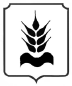 Секретариат Совета (ассоциации)муниципальных образованийОренбургской областиИНСТРУКТИВНО-МЕТОДИЧЕСКОЕ ПИСЬМОот 27.07.2020 № 2-1/30 ИМПГлавам муниципальных образований  Оренбургской области